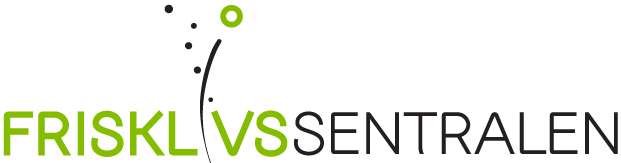 SMØLA KOMMUNE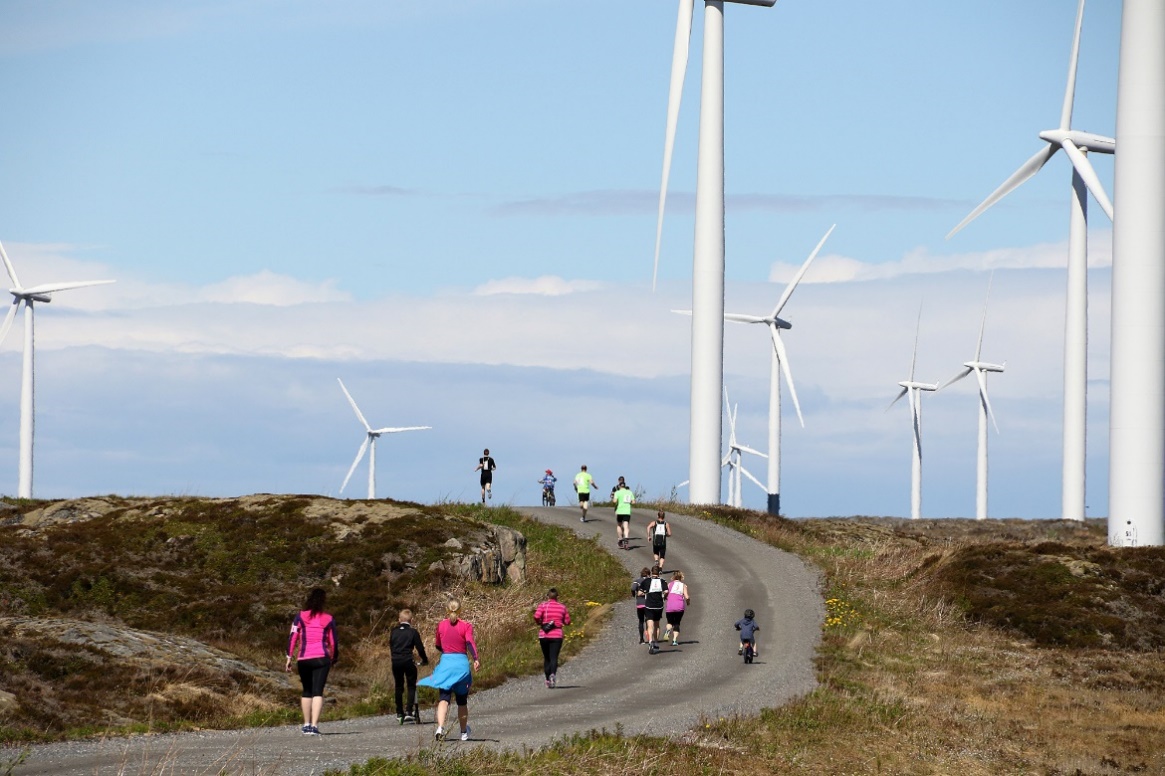 Frisklivssentralen er et helsetilbud for deg som trenger hjelp og motivasjon til å endre levevaner knyttet til aktivitet, kosthold, psykisk helse og tobakk. Tilbudet gjelder innbyggere i Smøla kommune.Målet er bedre helse og økt livskvalitet.
MålgruppeTilbudet gjelder for aldersgruppa 18- 70 år, og som har, eller står i fare for å utvikle livsstilsykdommer som bl.a. overvekt, høyt blodtrykk og diabetes type2. Vi ønsker også å nå deg som sliter med den psykiske helsen og den som har muske-/skjelettplager.
Hvordan går du frem?Du kan kontakte legen din, frisklivsveiledere, fysioterapeut, klinisk sosionom eller helsesøster for å få frisklivsresept. Hva skjer videre?Du vil få brev om inntak og informasjon om det videre forløpet i løpet av kort tid. Resepten gjelder 16 ukers oppfølging. InnholdTo individuelle helsesamtaler16 uker oppfølgingFysisk aktivitet både ute og inne i grupperMulighet for kurs: Bra Mat for bedre helseMestring i egen hverdag Røykesluttkurs SøvnkursLokalisasjonKurs og aktivitet vil foregå på ulike steder, og vil bli angitt på ukeplan.PrisEgenandel kr 600,- for frisklivsreseptEgenandel kr 400,- v/kursDeltagelseOppfordrer til deltakelse på alle aktivitetene. 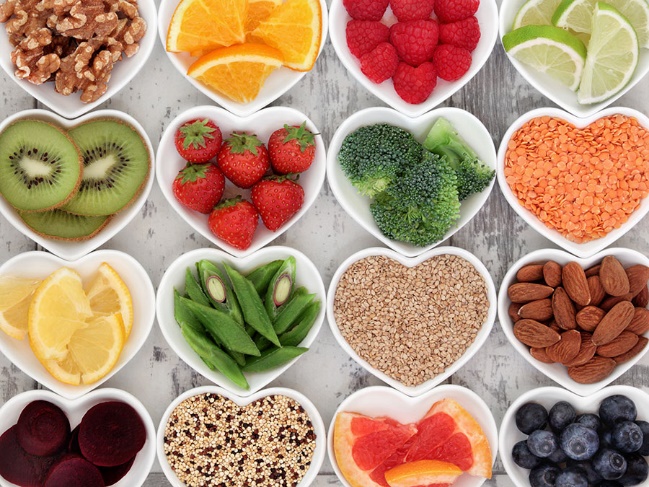 RapportEtter at perioden er avsluttet kan rapport sendes til lege og eventuelt andre som skal følge deg opp videre. KontaktinformasjonFrisklivssentralen i SmølaSmøla HelsesenterØstsideveien 1266570 SMØLAFrisklivsveiledere: Lillian Langset, tlf: 900 96 483Epost: lillian.langset@smola.kommune.noIna Therese Næss, tlf: 901 78 972 Epost: ina.therese.naess@smola.kommune.noGuri Bae Solvang, tlf 916 80 033 Epost: guri.bae.solvang@smola.kommune.noKan også kontakte oss via siden vår på Facebook: «Frisklivssentralen Smøla kommune» Mob: 476 44 091 